Betriebsanweisungfür Tätigkeiten mit Gefahrstoffengem. § 14 GefStoffV Betriebsanweisungfür Tätigkeiten mit Gefahrstoffengem. § 14 GefStoffV 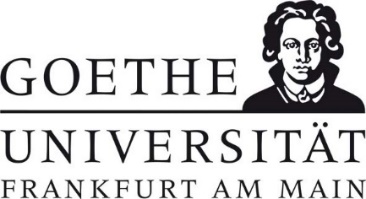 Geltungsbereich: Institut für 	Bereichsverantwortliche*r:                                                                                                                Datum: Geltungsbereich: Institut für 	Bereichsverantwortliche*r:                                                                                                                Datum: Geltungsbereich: Institut für 	Bereichsverantwortliche*r:                                                                                                                Datum: Geltungsbereich: Institut für 	Bereichsverantwortliche*r:                                                                                                                Datum: GefahrstoffbezeichnungGefahrstoffbezeichnungGefahrstoffbezeichnungGefahrstoffbezeichnungSALZSÄURE SALZSÄURE SALZSÄURE SALZSÄURE Gefahr für Mensch und UmweltGefahr für Mensch und UmweltGefahr für Mensch und UmweltGefahr für Mensch und Umwelt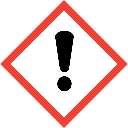 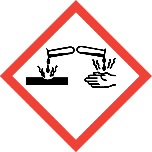 GEFAHR-  Kann gegenüber Metallen korrosiv sein. (H290)-  Verursacht schwere Verätzungen der Haut und schwere Augenschäden. (H314)-  Kann die Atemwege reizen. (H335)-  Einatmen, Verschlucken oder Hautkontakt kann zu Gesundheitsschäden führen. Einatmen der Dämpfe kann auch noch nach Stunden zu einem tödlichen Lungenödem führen.-  Längere Exposition gegen Säuredämpfe kann zur Erosion der Zähne führen. Kann Gesundheitsstörungen wie Nierenschaden, Magen-Darm-Beschwerden, Kehlkopfschwellung verursachen.-  Reagiert unter heftiger Wärmeentwicklung z.B. mit Aminen, Siliciumdioxid, Wasser und mit starken Laugen. -  Reagiert heftig mit Natrium und Kalium. -  Bildet mit Kaliumpermanganat, Natriumhypochlorit (Bleichlauge) und konzentrierter Schwefelsäure gefährliche Gase und Dämpfe (z.B. Chlor, Chlorwasserstoff). -  Bildet mit Unedelmetallen gefährliche Gase und Dämpfe (Wasserstoff). -  Bildet mit Carbonaten gefährliche Gase und Dämpfe (Kohlendioxid). Berstgefahr!  -  Bildet mit Formaldehyd gesundheitsgefährdende Gase und Dämpfe (Dichlordimethylether). -  Bei Temperaturen oberhalb des Siedepunktes (57 °C) kann sich in geschlossenen Behältern ein Überdruck aufbauen. Berstgefahr!  -  Wassergefährdungsklasse (WGK): 1 (schwach wassergefährdend)-  Kann gegenüber Metallen korrosiv sein. (H290)-  Verursacht schwere Verätzungen der Haut und schwere Augenschäden. (H314)-  Kann die Atemwege reizen. (H335)-  Einatmen, Verschlucken oder Hautkontakt kann zu Gesundheitsschäden führen. Einatmen der Dämpfe kann auch noch nach Stunden zu einem tödlichen Lungenödem führen.-  Längere Exposition gegen Säuredämpfe kann zur Erosion der Zähne führen. Kann Gesundheitsstörungen wie Nierenschaden, Magen-Darm-Beschwerden, Kehlkopfschwellung verursachen.-  Reagiert unter heftiger Wärmeentwicklung z.B. mit Aminen, Siliciumdioxid, Wasser und mit starken Laugen. -  Reagiert heftig mit Natrium und Kalium. -  Bildet mit Kaliumpermanganat, Natriumhypochlorit (Bleichlauge) und konzentrierter Schwefelsäure gefährliche Gase und Dämpfe (z.B. Chlor, Chlorwasserstoff). -  Bildet mit Unedelmetallen gefährliche Gase und Dämpfe (Wasserstoff). -  Bildet mit Carbonaten gefährliche Gase und Dämpfe (Kohlendioxid). Berstgefahr!  -  Bildet mit Formaldehyd gesundheitsgefährdende Gase und Dämpfe (Dichlordimethylether). -  Bei Temperaturen oberhalb des Siedepunktes (57 °C) kann sich in geschlossenen Behältern ein Überdruck aufbauen. Berstgefahr!  -  Wassergefährdungsklasse (WGK): 1 (schwach wassergefährdend)-  Kann gegenüber Metallen korrosiv sein. (H290)-  Verursacht schwere Verätzungen der Haut und schwere Augenschäden. (H314)-  Kann die Atemwege reizen. (H335)-  Einatmen, Verschlucken oder Hautkontakt kann zu Gesundheitsschäden führen. Einatmen der Dämpfe kann auch noch nach Stunden zu einem tödlichen Lungenödem führen.-  Längere Exposition gegen Säuredämpfe kann zur Erosion der Zähne führen. Kann Gesundheitsstörungen wie Nierenschaden, Magen-Darm-Beschwerden, Kehlkopfschwellung verursachen.-  Reagiert unter heftiger Wärmeentwicklung z.B. mit Aminen, Siliciumdioxid, Wasser und mit starken Laugen. -  Reagiert heftig mit Natrium und Kalium. -  Bildet mit Kaliumpermanganat, Natriumhypochlorit (Bleichlauge) und konzentrierter Schwefelsäure gefährliche Gase und Dämpfe (z.B. Chlor, Chlorwasserstoff). -  Bildet mit Unedelmetallen gefährliche Gase und Dämpfe (Wasserstoff). -  Bildet mit Carbonaten gefährliche Gase und Dämpfe (Kohlendioxid). Berstgefahr!  -  Bildet mit Formaldehyd gesundheitsgefährdende Gase und Dämpfe (Dichlordimethylether). -  Bei Temperaturen oberhalb des Siedepunktes (57 °C) kann sich in geschlossenen Behältern ein Überdruck aufbauen. Berstgefahr!  -  Wassergefährdungsklasse (WGK): 1 (schwach wassergefährdend)Schutzmaßnahmen und VerhaltensregelnSchutzmaßnahmen und VerhaltensregelnSchutzmaßnahmen und VerhaltensregelnSchutzmaßnahmen und Verhaltensregeln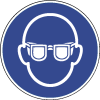 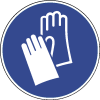 -  Bildung von Dämpfen oder Nebeln vermeiden. -  Einatmen von Dämpfen und Aerosolen vermeiden! Im Abzug arbeiten und Frontschieber geschlossen halten.-  Nicht Essen, Trinken, Rauchen oder Schnupfen. -  Gefäße nicht offenstehen lassen. -  Berührung mit Augen, Haut und Kleidung vermeiden!-  Augenschutz tragen: Korbbrille! Bei Spritzgefahr zusätzlich Gesichtsschutz.-  Handschutz tragen: Schutzhandschuhe aus: Polychloropren (CR; 0,5 mm), Nitrilkautschuk/Nitrillatex (NBR; 0,4 mm), Polyvinylchlorid (PVC; 0,5 mm), Butylkautschuk (Butyl; 0,5 mm), Fluorkautschuk (FKM; 0,7 mm). Hautschutzplan beachten.-  Schutzkleidung tragen: Laborkittel. -  Beim Verdünnen immer zuerst das Wasser und dann die Säure zugeben! Temperatur kontrollieren! Säurebeständige Hilfsgeräte verwenden.  -  Bildung von Dämpfen oder Nebeln vermeiden. -  Einatmen von Dämpfen und Aerosolen vermeiden! Im Abzug arbeiten und Frontschieber geschlossen halten.-  Nicht Essen, Trinken, Rauchen oder Schnupfen. -  Gefäße nicht offenstehen lassen. -  Berührung mit Augen, Haut und Kleidung vermeiden!-  Augenschutz tragen: Korbbrille! Bei Spritzgefahr zusätzlich Gesichtsschutz.-  Handschutz tragen: Schutzhandschuhe aus: Polychloropren (CR; 0,5 mm), Nitrilkautschuk/Nitrillatex (NBR; 0,4 mm), Polyvinylchlorid (PVC; 0,5 mm), Butylkautschuk (Butyl; 0,5 mm), Fluorkautschuk (FKM; 0,7 mm). Hautschutzplan beachten.-  Schutzkleidung tragen: Laborkittel. -  Beim Verdünnen immer zuerst das Wasser und dann die Säure zugeben! Temperatur kontrollieren! Säurebeständige Hilfsgeräte verwenden.  -  Bildung von Dämpfen oder Nebeln vermeiden. -  Einatmen von Dämpfen und Aerosolen vermeiden! Im Abzug arbeiten und Frontschieber geschlossen halten.-  Nicht Essen, Trinken, Rauchen oder Schnupfen. -  Gefäße nicht offenstehen lassen. -  Berührung mit Augen, Haut und Kleidung vermeiden!-  Augenschutz tragen: Korbbrille! Bei Spritzgefahr zusätzlich Gesichtsschutz.-  Handschutz tragen: Schutzhandschuhe aus: Polychloropren (CR; 0,5 mm), Nitrilkautschuk/Nitrillatex (NBR; 0,4 mm), Polyvinylchlorid (PVC; 0,5 mm), Butylkautschuk (Butyl; 0,5 mm), Fluorkautschuk (FKM; 0,7 mm). Hautschutzplan beachten.-  Schutzkleidung tragen: Laborkittel. -  Beim Verdünnen immer zuerst das Wasser und dann die Säure zugeben! Temperatur kontrollieren! Säurebeständige Hilfsgeräte verwenden.  Verhalten im GefahrfallVerhalten im GefahrfallVerhalten im GefahrfallVerhalten im Gefahrfall-  Gefahrenbereich räumen und absperren. Vorgesetzte*n informieren.-  Ausgelaufenes/verschüttetes Produkt: Schutzbrille, Schutzhandschuhe sowie bei größeren Mengen Atemschutz (Kombinationsfilter B-P (grau/weiß) oder BE-P (grau/gelb/weiß) tragen. Mit säurebindendem Material (z.B. Kalksteinmehl) aufnehmen, entsorgen und Reste mit Wasser wegspülen.-  Im Brandfall: Produkt ist nicht brennbar. Löschmaßnahmen auf Umgebung abstimmen. Bei Brand entstehen gefährliche Gase/ Dämpfe (z.B. Chlorwasserstoff). Entweichende Dämpfe mit Sprühwasser niederschlagen, anschließend möglichst schnelle Reinigung.-  Das Eindringen in Boden, Gewässer und Kanalisation muss verhindert werden.-  Gefahrenbereich räumen und absperren. Vorgesetzte*n informieren.-  Ausgelaufenes/verschüttetes Produkt: Schutzbrille, Schutzhandschuhe sowie bei größeren Mengen Atemschutz (Kombinationsfilter B-P (grau/weiß) oder BE-P (grau/gelb/weiß) tragen. Mit säurebindendem Material (z.B. Kalksteinmehl) aufnehmen, entsorgen und Reste mit Wasser wegspülen.-  Im Brandfall: Produkt ist nicht brennbar. Löschmaßnahmen auf Umgebung abstimmen. Bei Brand entstehen gefährliche Gase/ Dämpfe (z.B. Chlorwasserstoff). Entweichende Dämpfe mit Sprühwasser niederschlagen, anschließend möglichst schnelle Reinigung.-  Das Eindringen in Boden, Gewässer und Kanalisation muss verhindert werden.-  Gefahrenbereich räumen und absperren. Vorgesetzte*n informieren.-  Ausgelaufenes/verschüttetes Produkt: Schutzbrille, Schutzhandschuhe sowie bei größeren Mengen Atemschutz (Kombinationsfilter B-P (grau/weiß) oder BE-P (grau/gelb/weiß) tragen. Mit säurebindendem Material (z.B. Kalksteinmehl) aufnehmen, entsorgen und Reste mit Wasser wegspülen.-  Im Brandfall: Produkt ist nicht brennbar. Löschmaßnahmen auf Umgebung abstimmen. Bei Brand entstehen gefährliche Gase/ Dämpfe (z.B. Chlorwasserstoff). Entweichende Dämpfe mit Sprühwasser niederschlagen, anschließend möglichst schnelle Reinigung.-  Das Eindringen in Boden, Gewässer und Kanalisation muss verhindert werden.-  Gefahrenbereich räumen und absperren. Vorgesetzte*n informieren.-  Ausgelaufenes/verschüttetes Produkt: Schutzbrille, Schutzhandschuhe sowie bei größeren Mengen Atemschutz (Kombinationsfilter B-P (grau/weiß) oder BE-P (grau/gelb/weiß) tragen. Mit säurebindendem Material (z.B. Kalksteinmehl) aufnehmen, entsorgen und Reste mit Wasser wegspülen.-  Im Brandfall: Produkt ist nicht brennbar. Löschmaßnahmen auf Umgebung abstimmen. Bei Brand entstehen gefährliche Gase/ Dämpfe (z.B. Chlorwasserstoff). Entweichende Dämpfe mit Sprühwasser niederschlagen, anschließend möglichst schnelle Reinigung.-  Das Eindringen in Boden, Gewässer und Kanalisation muss verhindert werden.Erste HilfeErste HilfeErste HilfeNOTRUF 112Selbstschutz beachten, Vorgesetzte*n informieren.Nach Augenkontakt: Sofort unter Schutz des unverletzten Auges ausgiebig (mind. 10 Minuten) bei geöffneten Lidern mit Wasser spülen. Steriler Schutzverband. Augenärztliche Behandlung.Nach Hautkontakt: Verunreinigte Kleidung sofort ausziehen. Haut mit viel Wasser spülen. Ärztliche Behandlung.Nach Einatmen: Verletzte*n aus dem Gefahrenbereich bringen. Frischluftzufuhr. Ärztliche Behandlung.  Nach Verschlucken: Sofortiges kräftiges Ausspülen des Mundes. Wasser in kleinen Schlucken trinken lassen. Ärztliche Behandlung.Selbstschutz beachten, Vorgesetzte*n informieren.Nach Augenkontakt: Sofort unter Schutz des unverletzten Auges ausgiebig (mind. 10 Minuten) bei geöffneten Lidern mit Wasser spülen. Steriler Schutzverband. Augenärztliche Behandlung.Nach Hautkontakt: Verunreinigte Kleidung sofort ausziehen. Haut mit viel Wasser spülen. Ärztliche Behandlung.Nach Einatmen: Verletzte*n aus dem Gefahrenbereich bringen. Frischluftzufuhr. Ärztliche Behandlung.  Nach Verschlucken: Sofortiges kräftiges Ausspülen des Mundes. Wasser in kleinen Schlucken trinken lassen. Ärztliche Behandlung.Selbstschutz beachten, Vorgesetzte*n informieren.Nach Augenkontakt: Sofort unter Schutz des unverletzten Auges ausgiebig (mind. 10 Minuten) bei geöffneten Lidern mit Wasser spülen. Steriler Schutzverband. Augenärztliche Behandlung.Nach Hautkontakt: Verunreinigte Kleidung sofort ausziehen. Haut mit viel Wasser spülen. Ärztliche Behandlung.Nach Einatmen: Verletzte*n aus dem Gefahrenbereich bringen. Frischluftzufuhr. Ärztliche Behandlung.  Nach Verschlucken: Sofortiges kräftiges Ausspülen des Mundes. Wasser in kleinen Schlucken trinken lassen. Ärztliche Behandlung.Sachgerechte EntsorgungSachgerechte EntsorgungSachgerechte EntsorgungSachgerechte EntsorgungBei kleinen Mengen: Rückstände vorsichtig in großen Wasserüberschuss einführen. Anschließend mit Natronlauge neutralisieren, pH-Wert kontrollieren. Abfälle in geschlossenen Behältern sammeln und nach Abfallrichtlinie über das zentrale Zwischenlager (Tel.: 798 – 29392) entsorgen.Bei kleinen Mengen: Rückstände vorsichtig in großen Wasserüberschuss einführen. Anschließend mit Natronlauge neutralisieren, pH-Wert kontrollieren. Abfälle in geschlossenen Behältern sammeln und nach Abfallrichtlinie über das zentrale Zwischenlager (Tel.: 798 – 29392) entsorgen.Bei kleinen Mengen: Rückstände vorsichtig in großen Wasserüberschuss einführen. Anschließend mit Natronlauge neutralisieren, pH-Wert kontrollieren. Abfälle in geschlossenen Behältern sammeln und nach Abfallrichtlinie über das zentrale Zwischenlager (Tel.: 798 – 29392) entsorgen.Bei kleinen Mengen: Rückstände vorsichtig in großen Wasserüberschuss einführen. Anschließend mit Natronlauge neutralisieren, pH-Wert kontrollieren. Abfälle in geschlossenen Behältern sammeln und nach Abfallrichtlinie über das zentrale Zwischenlager (Tel.: 798 – 29392) entsorgen.